Knowledge Organiser – Spring 1 2023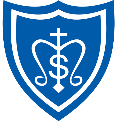            Key Vocabulary                 What do I need to know?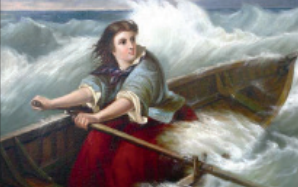 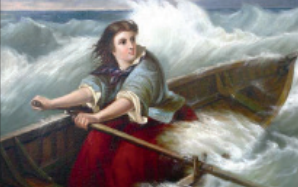 SubjectTopic TitlePhaseHistoryLifeboats and LighthousesYear 1/2Key VocabularyDefinitionLighthouseA tower containing a light to warn or guide ships at seaLifeboat A special boat launched from land to rescue people in distress at sea.RescueTo save someone from a difficult situationForfarshireA paddle steamer ship built in 1834 to transport passengers and cargo between Hull and Dundee that crashed into rocks in 1837.VictorianThe period of time during Queen Victoria’s reign.RNLIRoyal National Lifeguard Institute. BraveTo show courage in the face of danger.HeroSomeone who is admired or celebrated for their courage. CrewA group of people who operate a ship. 